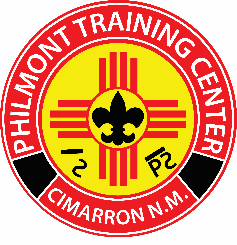 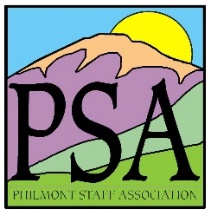 Philmont Training Center Youth Scholarship Application 	By a generous donation of a Philmont Staff Association patron, the Philmont Training Center will be issuing a limited number of $100 scholarships for youth ages 5-10 years to participate in a Philmont Training Center youth program for their first time. Scholarship funds may be used for youth participating in Philmont Family Program or Philmont Family Adventure conducted at Philmont Scout Ranch only. One scholarship per family please. Youth must be registered under their parent or legal guardian with a paid deposit for a Philmont Training Center Conference or Family Adventure to be considered for a scholarship. Scholarship Application deadline is 5pm MST May 15th.  If you would like to be considered for one of these scholarships, please have your parent or legal guardian fill out the application below and submit to the Philmont Training Center (Philmont.TrainingCenter@Scouting.org). If selected, the parent will be notified via the email address provided. If you have any questions, please contact the Philmont Training Center at 575-376-2281 or Philmont.TrainingCenter@Scouting.org.